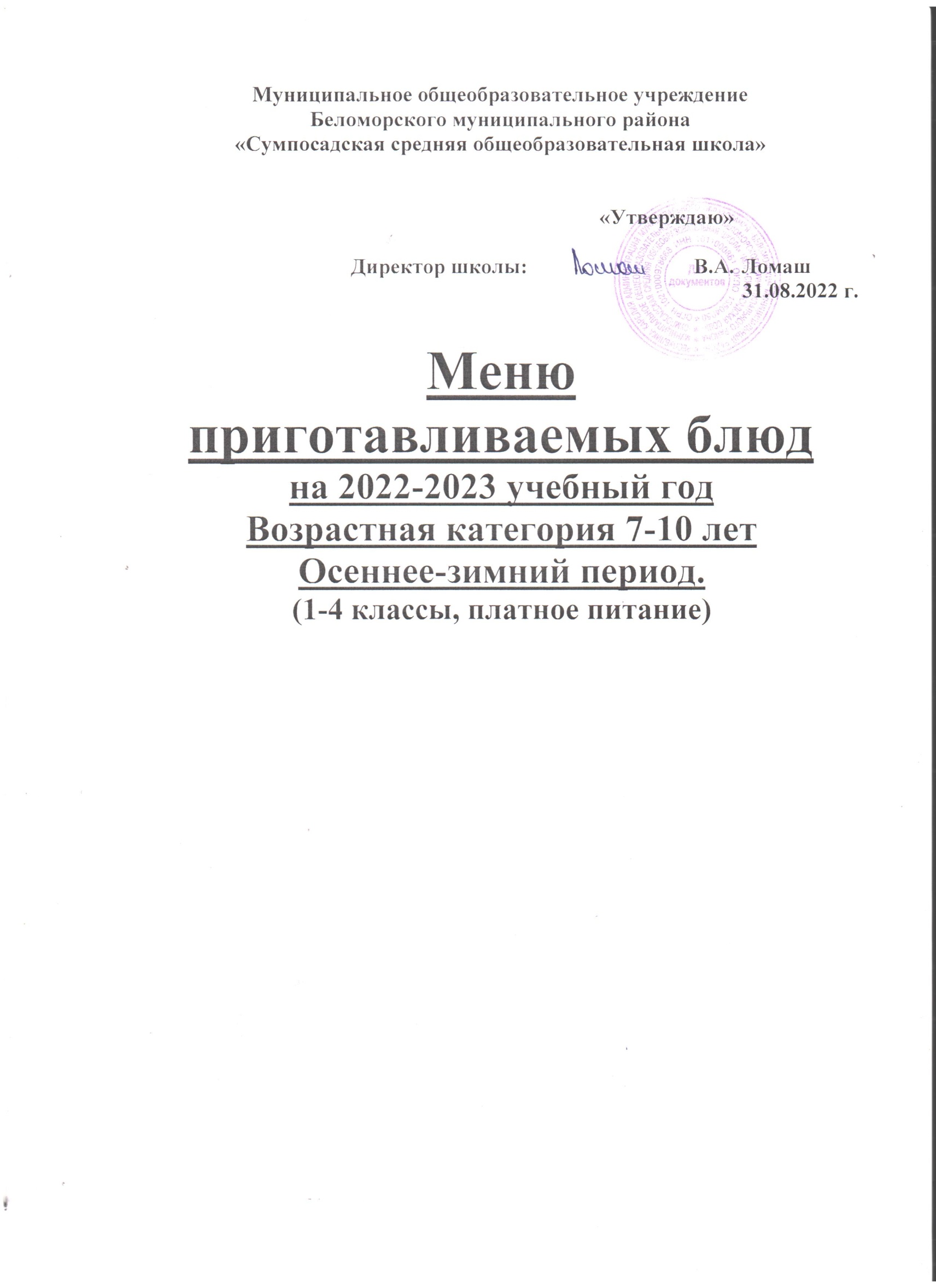 День:  понедельникНеделя перваяСезонность:  Возрастная категория: 7-11 летДень: вторникНеделя перваяВозрастная категория: 7-11 летДень: средаНеделя перваяВозрастная категория: 7-11 летДень: четвергНеделя перваяВозрастная категория: 7-11 летДень :      пятницаНеделя перваяВозрастная категория: 7-11 летДень: понедельникНеделя втораяВозрастная категория: 7-11 летДень :понедельник Неделя втораяВозрастная категория: 7-11 летДень:   вторник Неделя втораяВозрастная категория: 7-11 летДень:   среда Неделя втораяВозрастная категория: 7-11 летДень:   четвергНеделя втораяВозрастная категория: 7-11 летДень пятница Неделя втораяВозрастная категория: 7-11 лет№ п/пНаименование блюдаБруттоНеттоХимический составХимический составХимический составХимический составХимический составНОМЕР РЕЦЕПТУРЫ№ п/пНаименование блюдаВыход,г.Белки,г.Жиры,г.Углеводы,г.Энергетич.ценн.,ккл.1.ЗавтракБутерброд с сыром и маслом20/5/105,86,47,9112,4№1,3-2004Хлеб пшеничный2020Масло сливочное55             Сыр11102Каша из овсяных хлопьев « Геркулес» жидкая2007,57,726203№311-2004хлопья овсяные «Геркулес»2525молоко питьевое182182сахар33соль иодированная11масло сливочное553Чай с лимоном и апельсином  «Цитрусовый заряд»200/20/100,20,015,562,8№686-2004Чай-заварка1,01,0сахар1515лимон1110апельсин21204Фрукты в ассортименте1500,60,021,688,8№458-2006,МоскваИТОГО:61515,814,588,5547,5№ п/пНаименование блюдаБруттоНеттоХимический составХимический составХимический составХимический составХимический составНОМЕР РЕЦЕПТУРЫ№ п/пНаименование блюдаВыход,г.Белки,г.Жиры,г.Углеводы,г.Энергетич.ценн.,ккл.Завтрак1Бутерброд с сыром20/155,33,77,283,3№3-2004хлеб пшеничный2020сыр15152Котлета рыбная запеченная909,38,311,6158,3№388-2004минтай потрошенный обезглавленный10175хлеб пшеничный1414вода питьевая1212лук репчатый3,02,5яйцо куриное3,53,5сухари4,54,5масло растительное223Пюре картофельное1503,34,423,5147№520-2004Картофель-01.09.-31.10.-25%17012801.11-31.12-30%18312801.01.-29.02.-35%19712801.03.-40%214128молоко питьевое2424масло сливочное554Кофейный напиток2002,32,514,890,9№690-2004кофейный напиток44сахар1010молоко питьевое1001005Йогурт молочный п/ж в индивидуальной у-ке1251,81,54,538,76Хлеб ржаной200,70,19,441,3ИТОГО:60022,720,571,0559,1№ п/пНаименование блюдаБруттоНеттоХимический составХимический составХимический составХимический составХимический составНОМЕР РЕЦЕПТУРЫ№ п/пНаименование блюдаВыход,г.Белки,г.Жиры,г.Углеводы,г.Энергетич.ценн.,ккл.Завтрак1Овощи натуральные600,70,12,714,3№106-2013,Пермьпомидоры свежие  грунтовые7160или парниковые61602Плов из мяса20012,513,736,5319,3№370-2013, Пермьговядина 1 категории10779или свинина мясная8774масса тушеного мяса50масло растительное88крупа рисовая5050морковь1512лук репчатый1412томатное пюре883Какао с молоком2003,43,221,2127,2№642-1996какао-порошок66молоко питьевое130130сахар15154Фрукты в ассортименте1300,60,519,986,5№458-2006, Москва5Хлеб пшеничный201,00,38,138,9ИТОГО:59018,217,888,4586,2№ п/пНаименование блюдаБруттоНеттоХимический составХимический составХимический составХимический составХимический составНОМЕР РЕЦЕПТУРЫ№ п/пНаименование блюдаВыход,г.Белки,г.Жиры,г.Углеводы,г.Энергетич.ценн.,ккл.Завтрак1Бутерброд с маслом30/102,37,414,5133,8№1-2004хлеб пшеничный3030масло сливочное10102Запеканка «Царская» из творога со сгущ. молоком180/2015,512,931,7304,8№362-2004творог123120крупа манная66яйцо куриное2424сахар1212крошка30сахар66мука пшеничная1212масло сливочное1212масло сливочное для смазки4,24,2масса готовой запеканки180молоко сгущеное20,2203Чай витаминный2000,70,119,882,9№493-2013,Пермьзаварка1,01,0шиповник1515сахар10104Фрукты в ассортименте1000,40,014,459,2№458-2006,МоскваИТОГО:54018,920,480,4580,7№ п/пНаименование блюдаБруттоНеттоХимический составХимический составХимический составХимический составХимический составНОМЕР РЕЦЕПТУРЫ№ п/пНаименование блюдаВыход,г.Белки,г.Жиры,г.Углеводы,г.Энергетич.ценн.,ккл.Завтрак1Фрикадельки из кур (2шт. по 50г.)10010,810,95,4162,9№410-2013,Пермькура потрошенная 1 котегории15165молоко питьевое1515яйцо куриное99морковь до 01,01,-20 %2923с 01,01,-25%3123лук репчатый1210мука  пшеничная88сметана88масло растительное222Каша гречневая вязкая отварная1501,74,524,3148,6№510-2004крупа гречневая3838вода питьевая120120масло сливочное553Чай с молоком2002,82,515,194,1№630-1996заварка1,01,0сахар10104Фрукты в ассортименте1000,40,014,459,2№458-2006,Москва5Хлеб пшеничный201,00,38,138,9ИТОГО:55017,418,376,7545,0№ п/пНаименование блюдаБруттоНеттоХимический составХимический составХимический составХимический составХимический составНОМЕР РЕЦЕПТУРЫ№ п/пНаименование блюдаВыход,г.Белки,г.Жиры,г.Углеводы,г.Энергетич.ценн.,ккл.Завтрак1Овощи натуральные600,70,12,714,3№106-2013,Пермьпомидоры свежие  грунтовые7160или парниковые61602Плов из мяса20012,513,736,5319,3№370-2013, Пермьговядина 1 категории10779или свинина мясная8774масса тушеного мяса50масло растительное88крупа рисовая5050морковь1512лук репчатый1412томатное пюре883Какао с молоком2003,43,221,2127,2№642-1996какао-порошок66молоко питьевое130130сахар15154Фрукты в ассортименте1300,60,519,986,5№458-2006, Москва5Хлеб пшеничный201,00,38,138,9ИТОГО:59018,217,888,4586,2№ п/пПрием пищи, Наименование блюда№ технологической картыМасса порцииПищевые вещества (г)Пищевые вещества (г)Пищевые вещества (г)Энергетическаяценность (ккал)№ п/пПрием пищи, Наименование блюдаБр./неттоБЖУЭнергетическаяценность (ккал)1Рагу овощное922003,714,822,5239,0Картофель86/ 64Морковь32 /22Капуста50-40/ 61Лук репчатый 19-16/ 8Масло растит.82Колбаса отварная205        807,515,31,7205,4Колбаса803Чай сладкий3002000,1201248,64Заварка50Сахар154Бутерброд с повидлом314      62,52,126,3712,93129,27Батон75      Повидло       255Фрукты (яблоко)114/ 1000,4   012,1       49,6Итого:13,8436,4761,23671,91№ п/пПрием пищи, Наименование блюда№технологической картыМасса порцииПищевые вещества (г)Пищевые вещества (г)Пищевые вещества (г)Энергетическаяценность (ккал)№ п/пПрием пищи, Наименование блюдаБрутто/неттоБЖУ1.Каша Дружба молочная вязкая102     200/56,58,335,0242Крупа  рисовая15Крупа пшенная11Молоко102Сахар5Масло сливочное52Какао с молоком269    2003,73,925,0153,93Молоко150Сахар20Какао53Батон с маслом 38062,52,126,3712,93129,27Масло сливоч.10Батон1004Фрукты (яблоко)114/ 1000,4012,0         49,6Итого:12,7218,5784,93574,8№ п/пПрием пищи, Наименование блюда№ технологической картыМасса порцииПищевые вещества (г)Пищевые вещества (г)Пищевые вещества (г)Энергетическаяценность (ккал)№ п/пПрием пищи, Наименование блюдаБрут./неттоБЖУЭнергетическаяценность (ккал)1.Картофельное пюре2411803,87,328,0192,54Картофель203 / 151Молоко29 / 29Масло сливочное52Котлета рыбная161     100 / 514.08,29,0189,0Треска122 / 80Батон18Молоко14Яйцо6Масло растительное2,2Масло сливочное53Хлеб ржано-пшенич.402,660,6913,3669,64Сок фруктовый293       2501,2-22,0        95.05Фрукт(груша)114/ 1000,4015,0      46.0Итого:22,0616,1987,36592,14№ п/пПрием пищи, Наименование блюда№ технологической картыМасса порцииПищевые вещества (г)Пищевые вещества (г)Пищевые вещества (г)Энергетическаяценность (ккал)№ п/пПрием пищи, Наименование блюдаБрут/неттоБЖУ1.Рис отварной224     2005,16,753,7300,2        Рис     60Масло сливоч.82Гуляш из говядины180        100/5021,624,26,8264,7Говядина151 / 110Морковь12,0 / 10Масло сливочное6,5Лук репчатый17 / 14Соус томатный50Томатное пюре11Мука пшенич.3,73Хлеб ржано-пшеничный402,660,6913,3669,64Чай сладкий3002000,1201248,64Заварка50Сахар155Овощи порционные800,803,019,2Итого:30,2831,5988,86739,14№ п/пПрием пищи, Наименование блюда№ технологической картыМасса порцииПищевые вещества (г)Пищевые вещества (г)Пищевые вещества (г)Энергетическаяценность (ккал)№ п/пПрием пищи, Наименование блюдаБр./нет.БЖУЭнергетическаяценность (ккал)1Сырники из творога154 170 / 3031,06,050,7393,3Творог154/153Яйца6Сахар15Мука пшенич. 23Масло слив.6Молоко сгущ.302Фрукты (банан)167/1000,4038,095,03Чай сладкий3002000,1201248,64Заварка50Сахар15Вода1904Бутерброд с повидлом62,52,126,3712,93129,27Повидло25Батон 75Итого:33,6412,37115,43666,21